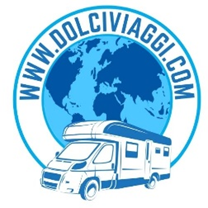 _____________________________________ _______________________________________ ASSOCIAZIONE DOLCI VIAGGI A.P.S.	 	                                       DOMANDA DI AMMISSIONE IN QUALITÁ DI ASSOCIATO/TESSERATO Spett.le Associazione DOLCI  VIAGGI A.P.S. Via Tergola  N° 14 Int .8 35010 San Giorgio delle Pertiche (PD)   C.F 92312480285 Il/La sottoscritto/a____________________________________, nato/a a________________ (____) il____/____/____ residente a____________________ (____) CAP_________ Via/Piazza________________________________ n°____ Codice Fiscale_________________________, Carta d'Identità n°____________________________, Cellulare_____/__________________, e-mail_____________________________CHIEDE Di poter essere ammesso in qualità di associato / tesserato all’Associazione DOLCI VIAGGI A.P.S.Inoltre, il/la sottoscritto/a DICHIARA Di aver preso visione dello Statuto e di accettarlo e rispettarlo in ogni loro punto; Di impegnarsi al pagamento della quota associativa annuale e dei contributi associativi a seconda delle attività scelte; Di aver preso visione dell'informativa sulla Privacy fornita; Di dare il proprio consenso al trattamento dei dati personali da parte dell'Associazione, ai sensi dell’art. 13 D.lgs. n. 196/2003 e del GDPR 679/2016 per la realizzazione delle finalità istituzionali dell’Associazione e nella misura necessaria all’adempimento degli obblighi fiscali, legali ed assicurativi previsti dalle norme. Di dare il proprio consenso all'uso dei dati personali da parte dell'Associazione, ai sensi dell’art. 13 D.lgs. n. 196/2003 e del GDPR 679/2016 per la realizzazione di iniziative di profilazione e di comunicazione diretta (via mail, messaggistica telefonica, posta ordinaria) per la realizzazione delle finalità istituzionali dell’Associazione. Si autorizza la fotografia e/o la ripresa del sottoscritto / del proprio nucleo famigliare, effettuate ai soli fini istituzionali, durante lo svolgimento delle attività e/o delle manifestazioni organizzate dall'Associazione. 		Sì 	 	No Si acconsente al trattamento e alla pubblicazione, per i soli fini istituzionali, di video, fotografie e/o immagini atte a rivelare l’identità del sottoscritto / del proprio nucleo famigliare, sul sito web e social media dell'Associazione e nelle bacheche affisse nei locali della medesima. 		Sì 	 	No Si acconsente all'uso dei dati personali da parte dell'Associazione, ai sensi dell’art. 13 D.lgs. n. 196/2003 e del GDPR 679/2016 per la realizzazione di iniziative di profilazione e di comunicazione diretta (via mail, messaggistica telefonica, posta ordinaria) a fini di marketing sia diretti che di partner esterni. 		Sì 	 	No Luogo e data__________________________ 	Firma____________________________ 	 